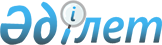 Мәдениет, мәдениет және өнер саласында білім беру, тілдерді дамыту, архив ісі және құжаттама, дене шынықтыру және спорт, дін қызметі салаларындағы азаматтық қызметшілер лауазымдарының тізілімін бекіту туралы" Қазақстан Республикасы Мәдениет және спорт министрінің міндетін атқарушысының 2015 жылғы 31 желтоқсандағы № 419 бұйрығына өзгерістер енгізу туралыҚазақстан Республикасы Мәдениет және спорт министрінің 2017 жылғы 27 қарашадағы № 314 бұйрығы. Қазақстан Республикасының Әділет министрлігінде 2017 жылғы 27 желтоқсанда № 16143 болып тіркелді
      2015 жылғы 23 қарашадағы Қазақстан Республикасының Еңбек Кодексінің 139-бабының 5-тармағына және "Қазақстан Республикасының мемлекеттік басқару жүйесін одан әрі жетілдіру жөніндегі шаралар туралы" Қазақстан Республикасы Президентінің 2016 жылғы 13 қыркүйектегі № 329 Жарлығына сәйкес БҰЙЫРАМЫН:
      1. "Мәдениет, мәдениет және өнер саласында білім беру, тілдерді дамыту, архив ісі және құжаттама, дене шынықтыру және спорт, дін қызметі салаларындағы азаматтық қызметшілер лауазымдарының тізілімін бекіту туралы" Қазақстан Республикасы Мәдениет және спорт министрінің міндетін атқарушысының 2015 жылғы 31 желтоқсандағы № 419 бұйрығына (Нормативтік құқықтық актілерді мемлекеттік тіркеу тізілімінде № 13179 болып тіркелген, "Әділет" ақпараттық-құқықтық жүйесінде 2016 жылғы 11 наурызда жарияланған) мынадай өзгерістер енгізілсін:
      тақырыбы мынадай редакцияда жазылсын: 
      "Мәдениет, мәдениет саласында білім беру, тілдерді дамыту, архив ісі және құжаттама, дене шынықтыру және спорт салаларындағы азаматтық қызметшілер лауазымдарының тізілімін бекіту туралы";
      1-тармақтың 1) тармақшасы мынадай редакцияда жазылсын:
      "1) Мәдениет, мәдениет саласында білім беру саласындағы азаматтық қызметшілер лауазымдарының тізілімі;";
      1-тармақтың 5) тармақшасы алып тасталсын;
      көрсетілген бұйрыққа 1-қосымшада:
      атауы мынадай редакцияда жазылсын:
      "Мәдениет, мәдениет саласында білім беру салаларындағы азаматтық қызметшілер лауазымдарының тізілімі";
      В Блогында – Негізгі персонал:
      "Мәдениет" бөлімінде:
      "
      "
      деген жол мынадай редакцияда жазылсын: 
      "
      ";
      "
      "
      деген жол мынадай редакцияда жазылсын: 
      "
      ";
      "
      "
      деген жол мынадай редакцияда жазылсын: 
      "
      ";
      "
      "
      деген жол мынадай редакцияда жазылсын: 
      "
      "; 
      "
      "
      деген жол мынадай редакцияда жазылсын: 
      "
      "; 
      "
      "
      деген жол мынадай редакцияда жазылсын: 
      "
      ";
      "
      "
      деген жол мынадай редакцияда жазылсын: 
      "
      ";
      "
      "
      деген жол мынадай редакцияда жазылсын:
      "
      ";
      D Блогында – Қосалқы персонал:
      "
      "
      деген жол мынадай редакцияда жазылсын: 
      "
      ";
      Аббревиатуралардың толық жазылуында:
      бірінші  және екінші абзацтары мынадай редакцияда жазылсын:
      "Республикалық маңызы бар ММ – бұл Қазақстан Республикасы Мәдентиет және спорт министрлігінің қарамағындағы мәдениет, мәдениет саласында білім беру саласындағы республикалық мемлекеттік мекемелері, Қазақстан Республикасы Мәдениет және спорт министрлігінің "Күләш Байсейітова атындағы дарынды балаларға арналған республикалық мамандандырылған музыкалық орта мектеп-интернаты" республикалық мемлекеттік мекемесін, Қазақстан Республикасы Мәдениет және спорт министрлігінің "Ахмет Жұбанов атындағы Республикалық мамандандырылған дарынды балаларға арналған қазақ музыкалық мектеп-интернаты" республикалық мемлекеттік мекемесін қоспағанда;
      "Облыстық маңызы бар ММ – бұл облыстық, астана, республикалық маңызы бар қалалардың жергілікті атқарушы органдар қарамағындағы мәдениет, мәдениет саласында білім беру саласындағы мемлекеттік мекемелері, соның ішінде Қазақстан Республикасы Мәдениет және спорт министрлігінің "Күләш Байсейітова атындағы дарынды балаларға арналған республикалық мамандандырылған музыкалық орта мектеп-интернаты" республикалық мемлекеттік мекемесі, Қазақстан Республикасы Мәдениет және спорт министрлігінің "Ахмет Жұбанов атындағы Республикалық мамандандырылған дарынды балаларға арналған қазақ музыкалық мектеп-интернаты" республикалық мемлекеттік мекемесі;";
      бесінші  және алтыншы абзацтары мынадай редакцияда жазылсын:
      "Республикалық маңызы бар МҚК – бұл Қазақстан Республикасы Мәдентиет және спорт министрлігінің қарамағындағы мәдениет, мәдениет  саласында білім беру саласындағы республикалық мемлекеттік қазыналық кәсіпорындары, Қазақстан Республикасы Мәдениет және спорт министрлігінің "А. Селезнев атындағы Алматы хореографиялық училищесі" республикалық мемлекеттік қазыналық кәсіпорынын, Қазақстан Республикасы Мәдениет және спорт министрлігінің "П. Чайковский атындағы Алматы музыкалық колледжі" республикалық мемлекеттік қазыналық кәсіпорынын, Қазақстан Республикасы Мәдениет және спорт министрлігінің "Ж. Елебеков атындағы Республикалық эстрада-цирк колледжі" республикалық мемлекеттік қазыналық кәсіпорынын, Қазақстан Республикасы Мәдениет және спорт министрлігінің "О. Таңсықбаев атындағы Алматы декоративтік-қолданбалы өнер колледжі" республикалық мемлекеттік қазыналық кәсіпорынын қоспағанда;
      "Облыстық маңызы бар МҚК – бұл облыстық, астана, республикалық маңызы бар қалалардың жергілікті атқарушы органдар қарамағындағы мәдениет, мәдениет  саласында білім беру саласындағы мемлекеттік қазыналық кәсіпорнындары, соның ішінде Қазақстан Республикасы Мәдениет және спорт министрлігінің "А. Селезнев атындағы Алматы хореографиялық училищесі" республикалық мемлекеттік қазыналық кәсіпорыны, Қазақстан Республикасы Мәдениет және спорт министрлігінің "П. Чайковский атындағы Алматы музыкалық колледжі" республикалық мемлекеттік қазыналық кәсіпорыны, Қазақстан Республикасы Мәдениет және спорт министрлігінің "Ж. Елебеков атындағы Республикалық эстрада-цирк колледжі" республикалық мемлекеттік қазыналық кәсіпорыны, Қазақстан Республикасы Мәдениет және спорт министрлігінің "О. Таңсықбаев атындағы Алматы декоративтік-қолданбалы өнер колледжі" республикалық мемлекеттік қазыналық кәсіпорыны;";
      көрсетілген бұйрыққа 5-қосымша алып тасталсын.
      2. Қазақстан Республикасы Мәдениет және спорт министрлігінің Экономика және қаржы департаменті заңнамада белгіленген тәртіппен:
      1) осы бұйрықтың Қазақстан Республикасы Әділет министрлігінде мемлекеттік тіркелуін;
      2) осы бұйрықты мемлекеттік тіркелген күннен бастап күнтізбелік он күн ішінде оның көшірмесін қағаз және электронды түрде қазақ және орыс тілдерінде Қазақстан Республикасы нормативтік құқықтық актілерінің эталондық бақылау банкіне ресми жариялау және енгізу үшін "Республикалық құқықтық ақпарат орталығы" шаруашылық жүргізу құқығындағы республикалық мемлекеттік кәсіпорнына жіберілуін;
      3) осы бұйрық мемлекеттік тіркелгеннен кейін күнтізбелік он күн ішінде оның көшірмесін мерзімді баспа басылымдарына ресми жариялауға жіберілуін;
      4) осы бұйрықты ресми жарияланғаннан кейін екі жұмыс күні ішінде Қазақстан Республикасы Мәдениет және спорт министрлігінің интернет-ресурсында орналастыруды;
      5) осы бұйрық мемлекеттік тіркелгеннен кейін екі жұмыс күні ішінде осы тармақтың 1), 2), 3) және 4) тармақшаларымен көзделген іс-шаралардың орындалуы туралы мәліметтерді Қазақстан Республикасы Мәдениет және спорт министрлігінің Заң қызметі департаментіне ұсынуды қамтамасыз етсін.
      3. Осы бұйрықтың орындалуын бақылау жетекшілік ететін Қазақстан Республикасы Мәдениет және спорт вице-министріне жүктелсін.
      4. Осы бұйрық алғашқы ресми жарияланған күнінен кейін күнтізбелік он күн өткен соң қолданысқа енгізіледі.
      "КЕЛІСІЛДІ"
      Қазақстан Республикасы
      Еңбек және халықты
      әлеуметтік қорғау министрі
      ____________ Т. Дүйсенова
      2017 жылғы 8 желтоқсан
					© 2012. Қазақстан Республикасы Әділет министрлігінің «Қазақстан Республикасының Заңнама және құқықтық ақпарат институты» ШЖҚ РМК
				
В2
1
ММ және МҚК біліктілігі жоғары деңгейдегі жоғары санаттағы мамандар: аккомпаниатор, аккомпаниатор – концертмейстр, барлық атаудағы әртістері, музейлер қорын есепке алу архивисті, археограф (негізгі қызметтер), балетмейстер, библиограф, кітапханашы, цирктің (хайуанаттар паркінің) мал дәрігері, дирижер, дыбыс режиссері, цирк (хайуанаттар паркінің) зоотехнигі, барлық атаудағы инженер (негізгі қызметтер), кинорежиссер, мәдени ұйымдастырушы (негізгі қызметтер), лектор – музыкатанушы, мастер (негізгі қызметтер), барлық атаудағы әдістемеші (негізгі қызметтер), музыкалық жетекші, палеограф, режиссер, қоюшы-режиссер, вокал, балет бойынша репетитор, хормейстер, қор сақтаушы, барлық атаудағы суретшілер (негізгі қызметтер), экскурсоводатаудағы суретшілер (негізгі қызметтер), экскурсовод
В2
1
ММ және МҚК біліктілігі жоғары деңгейдегі жоғары санаттағы мамандар: аккомпаниатор, концертмейстр, аккомпаниатор – концертмейстр, барлық атаудағы әртістері, музейлер қорын есепке алу архивисті, археограф (негізгі қызметтер), балетмейстер, библиограф, кітапханашы, цирктің (хайуанаттар паркінің) мал дәрігері, дирижер, дыбыс режиссері, цирк (хайуанаттар паркінің) зоотехнигі, барлық атаудағы инженер (негізгі қызметтер), кинорежиссер, кинооператор, мәдени ұйымдастырушы (негізгі қызметтер), лектор – музыкатанушы, мастер (негізгі қызметтер), барлық атаудағы әдістемеші (негізгі қызметтер), музыкалық жетекші, палеограф, режиссер, қоюшы-режиссер, вокал, балет бойынша, сахналық қимылды, цирк нөмірлерін үйретуші, хормейстер, қор сақтаушы, барлық атаудағы суретшілер (негізгі қызметтер), экскурсовод
В2
2
ММ және МҚК біліктілігі жоғары деңгейдегі бірінші санаттағы мамандар: аккомпаниатор, аккомпаниатор – концертмейстр, барлық атаудағы әртістері, музейлер қорын есепке алу архивисті, археограф (негізгі қызметтер), балетмейстер, библиограф, кітапханашы, цирктің (хайуанаттар паркінің) мал дәрігері, дирижер, дыбыс режиссері, цирк (хайуанаттар паркінің) зоотехнигі, барлық атаудағы инженер (негізгі қызметтер), кинорежиссер, мәдени ұйымдастырушы (негізгі қызметтер), лектор – музыкатанушы, мастер (негізгі қызметтер), барлық атаудағы әдістемеші (негізгі қызметтер), музыкалық жетекші, палеограф, режиссер, қоюшы-режиссер, вокал, балет бойынша репетитор, хормейстер, қор сақтаушы, барлық атаудағы суретшілер (негізгі қызметтер), экскурсовод
В2
2
ММ және МҚК біліктілігі жоғары деңгейдегі бірінші санаттағы мамандар: аккомпаниатор, концертмейстр, аккомпаниатор – концертмейстр, барлық атаудағы әртістері, музейлер қорын есепке алу архивисті, археограф (негізгі қызметтер), балетмейстер, библиограф, кітапханашы, цирктің (хайуанаттар паркінің) мал дәрігері, дирижер, дыбыс режиссері, цирк (хайуанаттар паркінің) зоотехнигі, барлық атаудағы инженер (негізгі қызметтер), кинорежиссер, кинооператор, мәдени ұйымдастырушы (негізгі қызметтер), лектор – музыкатанушы, мастер (негізгі қызметтер), барлық атаудағы әдістемеші (негізгі қызметтер), музыкалық жетекші, палеограф, режиссер, қоюшы-режиссер, вокал, балет бойынша, сахналық қимылды, цирк нөмірлерін үйретуші, хормейстер, қор сақтаушы, барлық атаудағы суретшілер (негізгі қызметтер), экскурсовод
В2
3
ММ және МҚК біліктілігі жоғары деңгейдегі екінші санаттағы мамандар: аккомпаниатор, аккомпаниатор – концертмейстр, барлық атаудағы әртістері, музейлер қорын есепке алу архивисті, археограф (негізгі қызметтер), балетмейстер, библиограф, кітапханашы, цирктің (хайуанаттар паркінің) мал дәрігері, дирижер, дыбыс режиссері, цирк (хайуанаттар паркінің) зоотехнигі, барлық атаудағы инженер (негізгі қызметтер), кинорежиссер, мәдени ұйымдастырушы (негізгі қызметтер), лектор – музыкатанушы, мастер (негізгі қызметтер), барлық атаудағы әдістемеші (негізгі қызметтер), музыкалық жетекші, палеограф, режиссер, қоюшы-режиссер, вокал, балет бойынша репетитор, хормейстер, қор сақтаушы, барлық атаудағы суретшілер (негізгі қызметтер), экскурсовод
В2
3
ММ және МҚК біліктілігі жоғары деңгейдегі екінші санаттағы мамандар: аккомпаниатор, концертмейстр, аккомпаниатор – концертмейстр, барлық атаудағы әртістері, музейлер қорын есепке алу архивисті, археограф (негізгі қызметтер), балетмейстер, библиограф, кітапханашы, цирктің (хайуанаттар паркінің) мал дәрігері, дирижер, дыбыс режиссері, цирк (хайуанаттар паркінің) зоотехнигі, барлық атаудағы инженер (негізгі қызметтер), кинорежиссер, кинооператор, мәдени ұйымдастырушы (негізгі қызметтер), лектор – музыкатанушы, мастер (негізгі қызметтер), барлық атаудағы әдістемеші (негізгі қызметтер), музыкалық жетекші, палеограф, режиссер, қоюшы-режиссер, вокал, балет бойынша, сахналық қимылды, цирк нөмірлерін үйретуші, хормейстер, қор сақтаушы, барлық атаудағы суретшілер (негізгі қызметтер), экскурсовод
В2
4
ММ және МҚК біліктілігі жоғары деңгейдегі санаты жоқ мамандар: әкімші (негізгі қызметтер), аккомпаниатор, аккомпаниатор – концертмейстр, барлық атаудағы әртістері, музейлер қорын есепке алу архивисті, археограф (негізгі қызметтер), археолог, сәулетші (негізгі қызметтер), режиссер ассистенті, арт-менеджер, балетмейстер, библиограф, кітапханашы, цирктің (хайуанаттар паркінің) мал дәрігері, дирижер, дыбыс режиссері, цирк (хайуанаттар паркінің) зоотехнигі, барлық атаудағы инженер (негізгі қызметтер), тарихшы (негізгі қызметтер), өнертанушы, кинорежиссер, мәдени ұйымдастырушы (негізгі қызметтер), зертханашы (негізгі қызметтер), лектор – музыкатанушы, мастер (негізгі қызметтер), барлық атаудағы әдістемеші (негізгі қызметтер), музыкалық жетекші, палеограф, продюсер, редактор (негізгі қызметтер), режиссер, қоюшы режиссер, вокал, балет бойынша репетитор, таксидермист, хореограф, хормейстер, қор сақтаушы, барлық атаудағы суретшілер (негізгі қызметтер), экскурсовод
В2
4
ММ және МҚК біліктілігі жоғары деңгейдегі санаты жоқ мамандар: әкімші (негізгі қызметтер), аккомпаниатор, концертмейстр, аккомпаниатор – концертмейстр, барлық атаудағы әртістері, музейлер қорын есепке алу архивисті, археограф (негізгі қызметтер), археолог, сәулетші (негізгі қызметтер), режиссер ассистенті, арт-менеджер, балетмейстер, библиограф, кітапханашы, цирктің (хайуанаттар паркінің) мал дәрігері, дирижер, дыбыс режиссері, цирк (хайуанаттар паркінің) зоотехнигі, барлық атаудағы инженер (негізгі қызметтер), тарихшы (негізгі қызметтер), өнертанушы, кинорежиссер, кинооператор, мәдени ұйымдастырушы (негізгі қызметтер), зертханашы (негізгі қызметтер), лектор – музыкатанушы, мастер (негізгі қызметтер), барлық атаудағы әдістемеші (негізгі қызметтер), музыкалық жетекші, музыкалық әрлеуші, палеограф, продюсер, редактор (негізгі қызметтер), режиссер, қоюшы режиссер, вокал, балет бойынша, сахналық қимылды, цирк нөмірлерін үйретуші, таксидермист, хореограф, хормейстер, қор сақтаушы, барлық атаудағы суретшілер (негізгі қызметтер), экскурсовод
В3
1
ММ және МҚК біліктілігі орташа деңгейдегі жоғары санаттағы мамандар: аккомпаниатор, аккомпаниатор – концертмейстр, барлық атаудағы әртістері, музейлер қорын есепке алу архивисті, балетмейстер, библиограф, кітапханашы, цирктің (хайуанаттар паркінің) мал дәрігері, дирижер, дыбыс режиссері, цирк (хайуанаттар паркінің) зоотехнигі, барлық атаудағы инженер (негізгі қызметтер), мәдени ұйымдастырушы (негізгі қызметтер), лектор – музыкатанушы, мастер (негізгі қызметтер), барлық атаудағы әдістемеші (негізгі қызметтер), музыкалық жетекші, режиссер, қоюшы-режиссер, вокал, балет бойынша репетитор, хормейстер, қор сақтаушы, барлық атаудағы суретшілер (негізгі қызметтер), экскурсовод
В3
1
ММ және МҚК біліктілігі орташа деңгейдегі жоғары санаттағы мамандар: аккомпаниатор, концертмейстр, аккомпаниатор – концертмейстр, барлық атаудағы әртістері, музейлер қорын есепке алу архивисті, балетмейстер, библиограф, кітапханашы, цирктің (хайуанаттар паркінің) мал дәрігері, дирижер, дыбыс режиссері, кинооператор, цирк (хайуанаттар паркінің) зоотехнигі, барлық атаудағы инженер (негізгі қызметтер), мәдени ұйымдастырушы (негізгі қызметтер), лектор – музыкатанушы, мастер (негізгі қызметтер), барлық атаудағы әдістемеші (негізгі қызметтер), музыкалық жетекші, режиссер, қоюшы-режиссер, вокал, балет бойынша, сахналық қимылды, цирк нөмірлерін үйретуші, хормейстер, қор сақтаушы, барлық атаудағы суретшілер (негізгі қызметтер), экскурсовод
В3
2
ММ және МҚК біліктілігі орташа деңгейдегі бірінші санаттағы мамандар: аккомпаниатор, аккомпаниатор – концертмейстр, барлық атаудағы әртістері, музейлер қорын есепке алу архивисті, балетмейстер, библиограф, кітапханашы, цирктің (хайуанаттар паркінің) мал дәрігері, дирижер, дыбыс режиссері, цирк (хайуанаттар паркінің) зоотехнигі, барлық атаудағы инженер (негізгі қызметтер), мәдени ұйымдастырушы (негізгі қызметтер), лектор – музыкатанушы, мастер (негізгі қызметтер), барлық атаудағы әдістемеші (негізгі қызметтер), музыкалық жетекші, режиссер, қоюшы-режиссер, вокал, балет бойынша репетитор, хормейстер, қор сақтаушы, барлық атаудағы суретшілер (негізгі қызметтер), экскурсовод
В3
2
ММ және МҚК біліктілігі орташа деңгейдегі бірінші санаттағы мамандар: аккомпаниатор, концертмейстр, аккомпаниатор – концертмейстр, барлық атаудағы әртістері, музейлер қорын есепке алу архивисті, балетмейстер, библиограф, кітапханашы, цирктің (хайуанаттар паркінің) мал дәрігері, дирижер, дыбыс режиссері, кинооператор, цирк (хайуанаттар паркінің) зоотехнигі, барлық атаудағы инженер (негізгі қызметтер), мәдени ұйымдастырушы (негізгі қызметтер), лектор – музыкатанушы, мастер (негізгі қызметтер), барлық атаудағы әдістемеші (негізгі қызметтер), музыкалық жетекші, режиссер, қоюшы-режиссер, вокал, балет бойынша, сахналық қимылды, цирк нөмірлерін үйретуші, хормейстер, қор сақтаушы, барлық атаудағы суретшілер (негізгі қызметтер), экскурсовод
В3
3
ММ және МҚК біліктілігі орташа деңгейдегі екінші санаттағы мамандар: аккомпаниатор, аккомпаниатор – концертмейстр, барлық атаудағы әртістері, музейлер қорын есепке алу архивисті, балетмейстер, библиограф, кітапханашы, цирктің (хайуанаттар паркінің) мал дәрігері, дирижер, дыбыс режиссері, цирк (хайуанаттар паркінің) зоотехнигі, барлық атаудағы инженер (негізгі қызметтер), мәдени ұйымдастырушы (негізгі қызметтер), лектор – музыкатанушы, мастер (негізгі қызметтер), барлық атаудағы әдістемеші (негізгі қызметтер), музыкалық жетекші, режиссер, қоюшы-режиссер, вокал, балет бойынша репетитор, хормейстер, қор сақтаушы, барлық атаудағы суретшілер (негізгі қызметтер), экскурсовод
В3
3
ММ және МҚК біліктілігі орташа деңгейдегі екінші санаттағы мамандар: аккомпаниатор, концертмейстр, аккомпаниатор – концертмейстр, барлық атаудағы әртістері, музейлер қорын есепке алу архивисті, балетмейстер, библиограф, кітапханашы, цирктің (хайуанаттар паркінің) мал дәрігері, дирижер, дыбыс режиссері, кинооператор, цирк (хайуанаттар паркінің) зоотехнигі, барлық атаудағы инженер (негізгі қызметтер), мәдени ұйымдастырушы (негізгі қызметтер), лектор – музыкатанушы, мастер (негізгі қызметтер), барлық атаудағы әдістемеші (негізгі қызметтер), музыкалық жетекші, режиссер, қоюшы-режиссер, вокал, балет бойынша, сахналық қимылды, цирк нөмірлерін үйретуші, хормейстер, қор сақтаушы, барлық атаудағы суретшілер (негізгі қызметтер), экскурсовод
В3
4
ММ және МҚК біліктілігі орташа деңгейдегі санаты жоқ мамандар: әкімші (негізгі қызметтер), аккомпаниатор, аккомпаниатор – концертмейстр, барлық атаудағы әртістері, музейлер қорын есепке алу архивисті, археолог, сәулетші (негізгі қызметтер), режиссер ассистенті, балетмейстер, библиограф, кітапханашы, цирктің (хайуанаттар паркінің) мал дәрігері, дирижер, дыбыс режиссері, цирк (хайуанаттар паркінің) зоотехнигі, барлық атаудағы инженер (негізгі қызметтер), тарихшы (негізгі қызметтер), өнертанушы, мәдени ұйымдастырушы (негізгі қызметтер), лектор – музыкатанушы, мастер (негізгі қызметтер), барлық атаудағы әдістемеші (негізгі қызметтер), музыкалық жетекші, продюсер, редактор (негізгі қызметтер), режиссер, қоюшы режиссер, вокал, балет бойынша репетитор, таксидермист, хореограф, хормейстер, қор сақтаушы, барлық атаудағы суретшілер (негізгі қызметтер), экскурсовод
В3
4
ММ және МҚК біліктілігі орташа деңгейдегі санаты жоқ мамандар: әкімші (негізгі қызметтер), аккомпаниатор, концертмейстр, аккомпаниатор – концертмейстр, барлық атаудағы әртістері, музейлер қорын есепке алу архивисті, археолог, сәулетші (негізгі қызметтер), режиссер ассистенті, балетмейстер, библиограф, кітапханашы, цирктің (хайуанаттар паркінің) мал дәрігері, дирижер, дыбыс режиссері, кинооператор, цирк (хайуанаттар паркінің) зоотехнигі, барлық атаудағы инженер (негізгі қызметтер), тарихшы (негізгі қызметтер), өнертанушы, мәдени ұйымдастырушы (негізгі қызметтер), лектор – музыкатанушы, мастер (негізгі қызметтер), барлық атаудағы әдістемеші (негізгі қызметтер), музыкалық жетекші, музыкалық әрлеуші, продюсер, редактор (негізгі қызметтер), режиссер, қоюшы режиссер, вокал, балет бойынша, сахналық қимылды, цирк нөмірлерін үйретуші, таксидермист, хореограф, хормейстер, қор сақтаушы, барлық атаудағы суретшілер (негізгі қызметтер), экскурсовод
D
Техникалық орындаушылар: ассистент, қамтамасыз ету агенті, архивариус, диктор, диспетчер, кезекші әкімші, рұқсаттама бюросының кезекшісі, ойын автоматтар залының кезекшісі, іс жүргізуші, кассир, кастелянша, комендант, бақылаушы, билет тексеруші, костюмер, мұражай қараушысы, күзетші, жарық беруші, көшіру көбейту машиналарының, жарық аппаратурасы, байланыс жүйелері, қауіпсіздік қызметі, бейне жазба, дыбыс жазба, фотовидео аппаратуралары, компьютерлік техника (бағдарламалар), электрондық есептеу машиналарының, компьютерлік құрылғыларға қызмет көрсету жөніндегі диспетчерлік қызмет операторы, реквизитор, хатшы, хатшы-стенографист, стенографист, тәрбиешінің көмекшісі, паспортист
D
Техникалық орындаушылар: ассистент, қамтамасыз ету агенті, архивариус, диктор, диспетчер, кезекші әкімші, рұқсаттама бюросының кезекшісі, ойын автоматтар залының кезекшісі, іс жүргізуші, кассир, кастелянша, комендант, бақылаушы, билет тексеруші, суфлер, костюмер, мұражай қараушысы, күзетші, жарық беруші, көшіру көбейту машиналарының, жарық аппаратурасы, байланыс жүйелері, қауіпсіздік қызметі, бейне жазба, дыбыс жазба, фотовидео аппаратуралары, компьютерлік техника (бағдарламалар), электрондық есептеу машиналарының, компьютерлік құрылғыларға қызмет көрсету жөніндегі диспетчерлік қызмет операторы, реквизитор, хатшы, хатшы-стенографист, стенографист, тәрбиешінің көмекшісі, паспортист
      Қазақстан Республикасы
Мәдениет және спорт министрі

А. Мұхамедиұлы
